Winter DorpentoernooiWedstrijdschema 21 februari 2023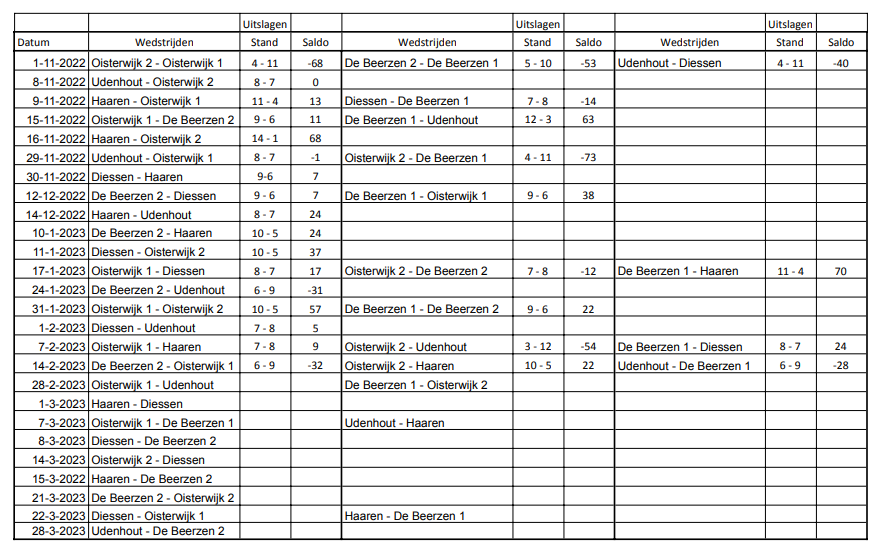 